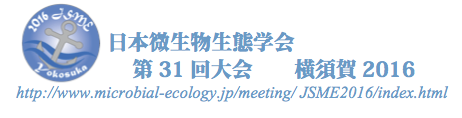 日本微生物生態学会第31回大会　協賛申込書日本微生物生態学会第31回大会実行委員会 殿趣旨に賛同し、日本微生物生態学会第31回大会に参加する協賛金として、金　　　　　　　　　円（口数：　　　　口）　を申し込みます。宣伝ポスター掲示スペース利用のご希望	□　有　（希望スペース数：　 　　　）□　無製品技術展示スペース利用のご希望			□　有　　　　　　　　　□　無振込予定日：　2016年　　　　　月　　　　　　日振込先：	ゆうちょ銀行【口座番号】00240-2-103053　　      　　【口座名称】微生態2016（ビセイタイニセンジュウロク）他の金融機関からのお振り込みの場合は、【店名（店番）】〇二九店（029）　【預金種目】当座　【口座番号】0103053会社名	　　　　　　　　　　　　　　　　　　　　　　　　　　　　　　担当部署名	　　　　　　　　　　　　　　　　　　　　　ご担当者名	　　　　　　　　　　　　　　　　　　　　　住所　〒　　　　　　　　　　　　　　　　　　　　　　　　　　　　　　E-mail：　　　　　　　　　　　　　Tel：　　　　　　　　　　　　　Fax：　　　　　　　　　　　　　　　